									Ouagadougou, leN°2022-_____________/UV-BF/PAPPEL A CANDIDATURESIl est porté à la connaissance du public que l’Université Virtuelle du Burkina Faso (UV-BF) lance un appel à candidatures pour le recrutement sur dossier de 40 étudiants pour la deuxième cohorte du Master Fouilles de Données et Intelligence Artificielle (Master FD & IA), pour le compte de l’année académique 2023-2024.Objectif Ce Master s’inscrit dans le cadre du Programme «Science du Numérique» de l’UV-BF et  vise à former des compétences  en Intelligence Artificielle et aux techniques avancées de Fouilles de Données, aptent à booster le domaine de la recherche au Burkina Faso et à mettre en place des solutions innovantes et compétitives.Conditions d’admissionLe Master Fouilles de Données et Intelligence Artificielle est ouvert aux  titulaires d’un diplôme de niveau BAC+3 (étudiants ou professionnels), en informatique, mathématiques, statistiques ou équivalent. La sélection des candidats est faite sur étude de dossier par un jury mis en place à cet effet.  Durée de la formationLa durée de la formation est de dix-huit (18) mois, soit douze (12) mois de cours et six (06) mois de stage en entreprise ou en laboratoire de recherche. Méthodes d’enseignement et d’apprentissageLa formation se déroule entièrement en ligne à partir de la plateforme de formation de l’UV-BF. Chaque étudiant doit disposer d’une bonne connexion internet et un ordinateur.Composition du dossier de candidatureLe formulaire de candidature exige, en plus des informations relatives à l'identité, les pièces suivantes:Une copie scannée des diplômes à partir du baccalauréat (au format PDF et en un seul fichier) ;La liste de matières et les relevés de notes des semestres validés en années de licence ou équivalent (au format PDF et en un seul fichier) ;Une copie scannée des attestations ou certificats des différentes formations (en lien avec la Fouille de Données et/ou l'IA ) suivies (au format PDF et en un seul fichier) ;Une copie scannée de la carte d'identité nationale ou du passeport (au format PDF) ;Un curriculum vitae (au format PDF) ;Une lettre de motivation (au format PDF) ;Une lettre de recommandation (au format PDF) ;Une copie scannée de l'extrait d'acte de naissance (au format PDF) ;Une copie scannée du certificat de nationalité pour les candidats étrangers (au format PDF) ;Une copie scannée de la quittance de paiement des frais de dossiers sur Campus Faso (15 500 FCFA non remboursables ; au format pdf).Les candidats retenus devront effectuer les inscriptions administrative et pédagogique en ligne.Chronogramme Dépôt des dossiersLe dépôt des dossiers de candidatures se fait en ligne à travers la plateforme Campus Faso dans l’onglet « candidatures». à l’adresse : https://www.campusfaso.bf/formations/candidature du mardi 11 avril au mardi 25 avril 2023.NB : Ces pièces du dossier de candidature seront exigées lors de l’inscription sur CAMPUS FASO ; Les candidats qui ne disposent pas encore d’INE devront d'abord le créer sur CAMPUS FASO avant de postuler ;Des frais de candidature de quinze mille cinq cent francs (15 500) F CFA non remboursables, payables sur CAMPUS FASO, sont nécessaires pour valider sa candidature ;Seuls les dossiers des candidats ayant validé leur candidature par le paiement des frais de candidature seront examinés.Publication des résultats : jeudi 04 mai 2023 ;Inscription administrative et pédagogique : vendredi 05 mai au mardi 23 mai 2023 ;Début des cours : jeudi 25 mai 2023.Frais d’inscription et de formationLes frais d’inscription et de formation sont répartis comme suit:*le statut «étudiant» est à justifier par le candidat. Il est réservé aux étudiants avec un cursus nouveau, normal, continu, sans interruption ou ayant une autorisation de suspension (cf régime des études n°2019-073/MESRSI). La date de délivrance du document justificatif et de bénéfice de ce statut doit dater de moins d’une année. L’administration se réserve le droit d’effectuer une vérification et de refuser une pièce qu’elle juge non suffisante.Pour tous renseignements complémentaires, contactez les adresses suivantes : Site web : www.uv.bf ; Email : scolarite@uv.bf ; https://uv.bf/brochures-livrets/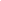 UNIVERSITÉ VIRTUELLE DU BURKINA FASO --------------- PRESIDENCE-----------------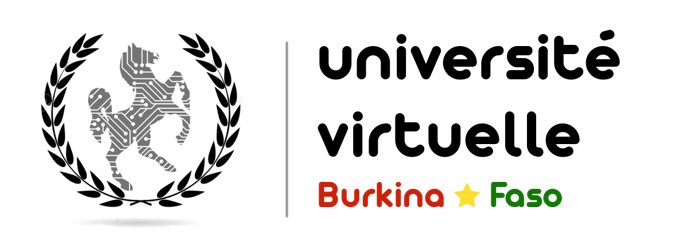 Frais(en CFA)Frais(en CFA)Ressortissant de l’espace UEMOARessortissant de l’espace UEMOARessortissant hors espace UEMOARessortissant hors espace UEMOAFrais(en CFA)Frais(en CFA)Salariés et autresÉtudiants*Salariés et autresÉtudiants*InscriptionInscription50 00015 000250 000250 000FormationMaster 1600 000450 000600 000450 000FormationMaster 2900 000700 000900 000700 000